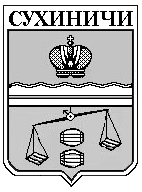       Администрация  Городского поселения                                      «Поселок Середейский»                                        Сухиничский район                                         Калужская область                       П О С Т А Н О В Л Е Н И Еот  01.06.2018 г.      					                                                №  44Об обеспечении подачи заявлений о государственном кадастровом учете и (или) государственной регистрации прав исключительно в электронном видеВ соответствии со статьями 37, 45 Устава городского поселения «Поселок Середейский», распоряжением Правительства Российской Федерации от 31.01.2017 N 147-р "Об упрощении процедур ведения бизнеса и повышения инвестиционной привлекательности субъектов Российской Федерации" (далее - Распоряжение) администрация ГП «Поселок Середейский»ПОСТАНОВЛЯЕТ:Обеспечить подачу заявлений о государственном кадастровом учете и (или) государственной регистрации прав на объекты недвижимого имущества исключительно в электронном виде в соответствии со значениями целевых показателей, утвержденными Распоряжением.Настоящее Постановление вступает в силу после его официального опубликования (обнародования) и подлежит размещению на официальном сайте администрации ГП «Поселок Середейский».Контроль за исполнением настоящего Постановления оставляю за собой. Глава администрации ГП «Поселок Середейский»                                                         Л.М. Семенова